Autorisation Parentale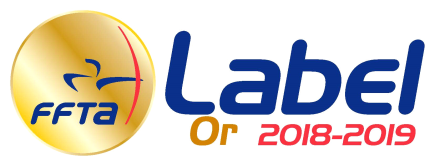 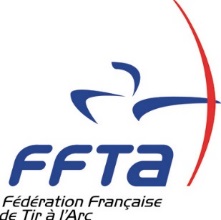 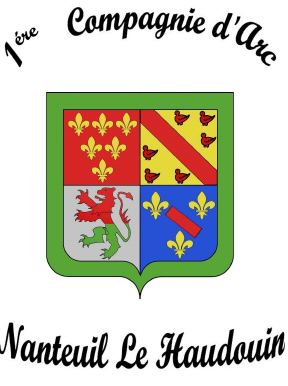             Saison 2017 – 2018Pour l’enfant : …………………………………………………Je soussigné(e) .......................................................................................................................................Demeurant ....................................................................................................................................................................................................................................................................................................................Tél Dom : .................................. Tél Prof : .................................. Tél Port : ......................................N° Sécurité Sociale .....................................................................Agissant en qualité de : * père / mère / tuteur / tutrice / organisme socialNé(e) le : .......................................................................          Sexe : * Féminin / Masculin* Entourer la mention correcteAutorise l'enfant ci-dessus désigné à participer aux activités de l'Association dite 1ère Compagnie d'Arc de Nanteuil le Haudouin, aux manifestations extérieures, ainsi qu’aux stages lorsqu’il y est inscrit ;Autorise, dans le cadre des activités ci-dessus énoncées, l'encadrement du club et les parents d'autres enfants membres de l'association à transporter l'enfant désigné ci-dessus sur le lieu des manifestations sportives ;Autorise, dans le cadre des activités ci-dessus énoncées, l'encadrement de l'Association à prendre, sur avis médical, en cas de maladie ou d'accident, toutes mesures d'urgence, tant médicales que chirurgicales, y compris une décision d'hospitalisation.En cas de maladie, les frais nécessités par le traitement de l'enfant sont à la charge de la famille.Etant licencié(e) à la Fédération Française de Tir à l'Arc par les soins de la Compagnie, l'enfant désigné ci-dessus bénéfice de l'assurance fédérale.Lors de ces activités, des photos et des vidéos des participants peuvent être réalisées. Les parents souhaitant, pour leur enfant, s’y opposer, sont invités à en informer le responsable de l’Association.Précaution(s) éventuelle(s) particulière(s) à prendre (alimentaires, médicales, physiques, sportives, familiales, autres) :...............................................................................................................................................................................................................................................................................................................................................................................................................................................................................................................Fait à Nanteuil le HaudouinLe ......................................Signature du responsable de l'enfant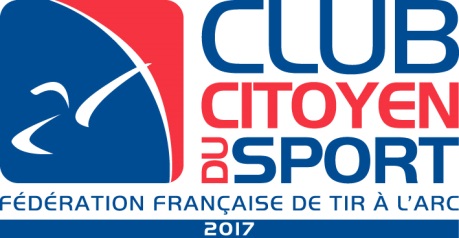 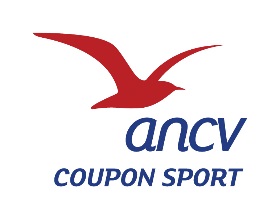 